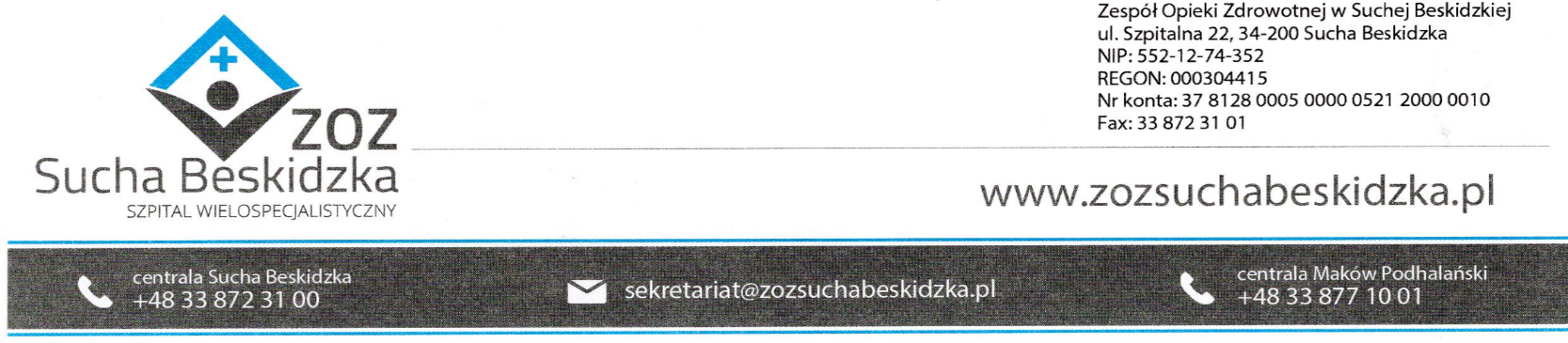 Znak: ZOZ.V.010/DZP/26/23                                                            Sucha Beskidzka dnia 19.04.2023r.       Dotyczy: Postępowania na dostawę sprzętu 1x użytku oraz materiałów medycznych: II postepowanie.                        Dyrekcja Zespołu Opieki Zdrowotnej w Suchej Beskidzkiej odpowiada na poniższe pytania:1. Czy w celu miarkowania kar umownych Zamawiający dokona modyfikacji postanowień projektu przyszłej umowy w zakresie zapisów § 8 pkt. 1 ust. a), b):  1. Dostawca zobowiązany jest do zapłaty kar umownych w wysokości0,1% wartości brutto niedostarczonego w terminie towaru za każdy dzień zwłoki  realizacji przedmiotu umowy jeżeli niezrealizowanie części umowy nastąpiło z winy Wykonawcy, jednak nie więcej niż 10% wartości brutto niedostarczonego w terminie towaru.1% wartości brutto niezrealizowanej części umowy w przypadku niewykonania umowy z winy Wykonawcy.Odp. Zamawiający nie wyraża zgody na modyfikację zapisu.2. Czy Zamawiający uzupełni projekt umowy o zapis, że na podstawie art. 106n ust. 1 ustawy z dnia 11 marca 2004 r. o podatku od towarów i usług udziela Wykonawcy zgody na wystawianie i przesyłanie faktur, duplikatów faktur oraz ich korekt, a także not obciążeniowych i not korygujących w formacie pliku elektronicznego PDF na wskazany przez siebie adres poczty e-mail, ze wskazanych w umowie adresów poczty e-mail Wykonawcy?Odp. Projekt umowy zawiera przedmiotowy zapis. 3. W celu zapewnienia równego traktowania Stron i umożliwienia Wykonawcy sprawdzenia zasadności reklamacji wnosimy o wprowadzenie w § 5 ust. 3 projektu umowy 5 dniowego terminu na rozpatrzenie reklamacji oraz zamianę słów z ,,.. od daty otrzymania zgłoszenia o wadze” na ,,… od dnia uznania reklamacji”Odp. Zamawiający informuje, iż § 5 ust. 3  i 4 projektu umowy otrzymuje brzmienie:„3.Reklamacje Zamawiającego zostaną rozpatrzone przez Wykonawcę, nie później niż w ciągu 5 dni roboczych od daty otrzymania zgłoszenia o wadzie. Dalsze czynności związanie z postępowaniem reklamacyjnym będą realizowane przez Wykonawcę niezwłocznie i z należytą starannością.4. W przypadku naruszenia przez Wykonawcę terminu i zasad prowadzenia postępowania reklamacyjnego, o których mowa w ust. 3, Zamawiający ma prawo dokonać zakupu przedmiotu umowy u innego podmiotu. W tym przypadku Wykonawca jest zobowiązany pokryć różnicę pomiędzy kwotą określoną w niniejszej umowie a kwotą dokonanego zakupu.”Z poważaniem